ELI & FUR RELEASE FUTURE CLASSIC ‘WALL TO WALL’OUT NOW VIA BIG BEAT RECORDS/SIKRLISTEN HERE: https://BigBeat.lnk.to/WallToWallPR 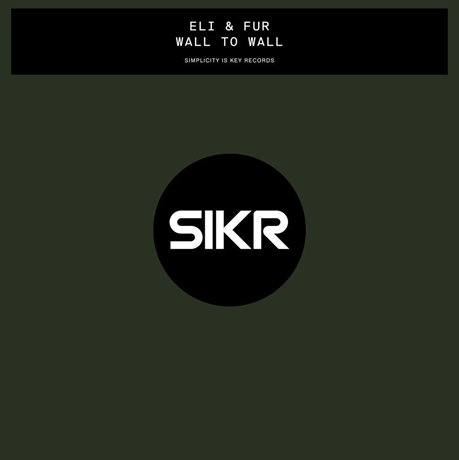 DL art here Big Beat Records/SIKR release ‘Wall To Wall’ from UK rising stars Eli & Fur today. Listen HERE! Since breaking on to the scene in 2012, the female pair have perfected a sound around electronic melodies and distinctive vocals, generating millions of streams worldwide. The duo has a raft of award nominations such as ‘Best Producer’ in the Bass Music Awards, ‘Best Breakthrough DJ’ at DJ Mag’s Best Of British Awards and ‘Best Breakthrough’ at IDMA Awards to name a few.Having already had an immense start to the year, the duo released ‘Coming Back’ on their own imprint NYX Music and was shortly followed by a collaboration with Danny Howard on his Nothing Else Matters label. Continuing their string of releases, August saw “If You Were” which reach No.1 on the Beatport Progressive House Chart, while their three track ‘Into The Night’ EP added to their discography of releases on deep house imprint Anjunadeep.On “Wall To Wall”, the duo provide the lush and haunting vocals, layered on a rolling bassline, to create their unique spellbinding progressive sound.Eli & Fur have built ‘across the board’ support from BBC Radio 1 tastemakers Pete Tong, Annie Mac and Danny Howard as well as industry icons Carl Cox, John Digweed, Nicole Moudaber and Maya Jane Coles over the last few years.CONNECT WITH ELI & FURTWITTER | FACEBOOK | INSTAGRAM | PRESS SITEPress contact: gabrielle.reese@atlanticrecords.com 